ПРАВИТЕЛЬСТВО РЕСПУБЛИКИ КАРЕЛИЯПОСТАНОВЛЕНИЕот 8 июня 2023 г. N 261-ПО РАСПРЕДЕЛЕНИИНА 2023 ГОД ИНЫХ МЕЖБЮДЖЕТНЫХ ТРАНСФЕРТОВИЗ БЮДЖЕТА РЕСПУБЛИКИ КАРЕЛИЯ МЕСТНЫМ БЮДЖЕТАМНА ПОДДЕРЖКУ РАЗВИТИЯ ТЕРРИТОРИАЛЬНОГООБЩЕСТВЕННОГО САМОУПРАВЛЕНИЯВ соответствии со статьей 139.1 Бюджетного кодекса Российской Федерации, постановлением Правительства Республики Карелия от 6 мая 2020 года N 190-П "Об утверждении методики распределения иных межбюджетных трансфертов из бюджета Республики Карелия местным бюджетам на поддержку развития территориального общественного самоуправления и правил их предоставления" Правительство Республики Карелия постановляет:Утвердить распределение на 2023 год иных межбюджетных трансфертов из бюджета Республики Карелия местным бюджетам на поддержку развития территориального общественного самоуправления согласно приложению к настоящему постановлению.Глава Республики КарелияА.О.ПАРФЕНЧИКОВПриложениек постановлениюПравительства Республики Карелияот 8 июня 2023 года N 261-ПРАСПРЕДЕЛЕНИЕНА 2023 ГОД ИНЫХ МЕЖБЮДЖЕТНЫХ ТРАНСФЕРТОВИЗ БЮДЖЕТА РЕСПУБЛИКИ КАРЕЛИЯ МЕСТНЫМ БЮДЖЕТАМНА ПОДДЕРЖКУ РАЗВИТИЯ ТЕРРИТОРИАЛЬНОГООБЩЕСТВЕННОГО САМОУПРАВЛЕНИЯТаблица 1Распределениена 2023 год иных межбюджетных трансфертовиз бюджета Республики Карелия местным бюджетамна поддержку развития территориального общественногосамоуправления (на обеспечение деятельноститерриториального общественного самоуправления, учрежденногос 1 января до 31 декабря года, предшествующеготекущему финансовому году, включительно)(рублей)Таблица 2Распределениена 2023 год иных межбюджетных трансфертовиз бюджета Республики Карелия местным бюджетамна поддержку развития территориального общественногосамоуправления (на реализацию территориальнымиобщественными самоуправлениями социальнозначимых проектов)(рублей)Таблица 3Распределениена 2023 год иных межбюджетных трансфертовиз бюджета Республики Карелия местным бюджетамна поддержку развития территориального общественногосамоуправления (на вознаграждение деятельноститерриториального общественного самоуправления)(введено Постановлением Правительства РКот 07.11.2023 N 515-П)(рублей)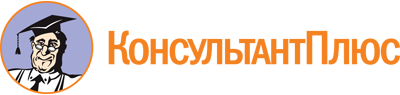 Постановление Правительства РК от 08.06.2023 N 261-П
(ред. от 07.11.2023)
"О распределении на 2023 год иных межбюджетных трансфертов из бюджета Республики Карелия местным бюджетам на поддержку развития территориального общественного самоуправления"Документ предоставлен КонсультантПлюс

www.consultant.ru

Дата сохранения: 30.11.2023
 Список изменяющих документов(в ред. Постановления Правительства РК от 07.11.2023 N 515-П)Список изменяющих документов(в ред. Постановления Правительства РК от 07.11.2023 N 515-П)N п/пМуниципальное образованиеСумма1231.Петрозаводский городской округ16 000,002.Костомукшский городской округ24 000,003.Суоярвский муниципальный округ8 000,004.Беломорский муниципальный район, в том числе56 000,004.Беломорское городское поселение56 000,005.Кемский муниципальный район, в том числе24 000,005.Кривопорожское сельское поселение16 000,005.Куземское сельское поселение8 000,006.Кондопожский муниципальный район, в том числе64 000,006.Кондопожское городское поселение40 000,006.Кедрозерское сельское поселение8 000,006.Петровское сельское поселение16 000,007.Лахденпохский муниципальный район, в том числе48 000,007.Лахденпохское городское поселение8 000,007.Мийнальское сельское поселение40 000,008.Медвежьегорский муниципальный район, в том числе40 000,008.Повенецкое городское поселение24 000,008.Толвуйское сельское поселение8 000,008.Шуньгское сельское поселение8 000,009.Муезерский муниципальный район, в том числе40 000,009.Ледмозерское сельское поселение8 000,009.Лендерское сельское поселение16 000,009.Суккозерское сельское поселение16 000,0010.Олонецкий муниципальный район, в том числе192 000,0010.Олонецкое городское поселение88 000,0010.Ильинское сельское поселение40 000,0010.Коверское сельское поселение16 000,0010.Коткозерское сельское поселение16 000,0010.Куйтежское сельское поселение16 000,0010.Михайловское сельское поселение8 000,0010.Туксинское сельское поселение8 000,0011.Питкярантский муниципальный район, в том числе56 000,0011.Питкярантское городское поселение24 000,0011.Салминское сельское поселение24 000,0011.Харлуское сельское поселение8 000,0012.Прионежский муниципальный район, в том числе128 000,0012.Деревянкское сельское поселение8 000,0012.Заозерское сельское поселение56 000,0012.Нововилговское сельское поселение24 000,0012.Шелтозерское вепсское сельское поселение16 000,0012.Шокшинское вепсское сельское поселение16 000,0012.Шуйское сельское поселение8 000,0013.Пряжинский муниципальный район, в том числе40 000,0013.Пряжинское городское поселение16 000,0013.Ведлозерское сельское поселение8 000,0013.Матросское сельское поселение8 000,0013.Эссольское сельское поселение8 000,0014.Пудожский муниципальный район, в том числе16 000,0014.Пудожское городское поселение16 000,0015.Сегежский муниципальный район, в том числе8 000,0015.Идельское сельское поселение8 000,0016.Сортавальский муниципальный район, в том числе8 000,0016.Кааламское сельское поселение8 000,00Итого768 000,00N п/пМуниципальное образованиеСумма1231.Суоярвский муниципальный округ8 575 724,562.Беломорский муниципальный район, в том числе8 238 811,872.Беломорское городское поселение7 467 951,872.Сумпосадское сельское поселение770 860,003.Калевальский муниципальный район, в том числе7 069 806,533.Калевальское городское поселение1 334 594,003.Боровское сельское поселение4 690 084,173.Юшкозерское сельское поселение1 045 128,364.Кемский муниципальный район, в том числе539 000,004.Кривопорожское сельское поселение539 000,005.Кондопожский муниципальный район, в том числе15 459 334,085.Кондопожское городское поселение13 686 560,775.Кончезерское сельское поселение393 873,605.Петровское сельское поселение1 378 899,716.Медвежьегорский муниципальный район, в том числе285 901,506.Повенецкое городское поселение285 901,507.Олонецкий муниципальный район, в том числе7 005 001,167.Олонецкое городское поселение799 074,007.Видлицкое сельское поселение1 957 203,007.Ильинское сельское поселение602 491,007.Коверское сельское поселение1 000 000,007.Коткозерское сельское поселение1 874 433,167.Мегрегское сельское поселение771 800,008.Питкярантский муниципальный район, в том числе7 096 202,018.Питкярантское городское поселение4 712 625,908.Импилахтинское сельское поселение1 713 540,008.Ляскельское сельское поселение373 620,008.Харлуское сельское поселение296 416,119.Прионежский муниципальный район, в том числе4 059 587,209.Деревянское сельское поселение1 402 772,009.Заозерское сельское поселение923 711,789.Нововилговское сельское поселение802 603,429.Шелтозерское вепсское сельское поселение762 500,009.Шокшинское вепсское сельское поселение168 000,0010.Пряжинский муниципальный район, в том числе3 667 295,0010.Пряжинское городское поселение2 000 000,0010.Ведлозерское сельское поселение1 100 410,0010.Матросское сельское поселение566 885,0011.Сегежский муниципальный район, в том числе666 744,0011.Идельское сельское поселение666 744,0012.Сортавальский муниципальный район, в том числе241 333,0012.Вяртсильское городское поселение241 333,00Итого62 904 740,91N п/пМуниципальное образованиеСумма1.Олонецкий муниципальный район, в том числе400 000,001.Видлицкое сельское поселение150 000,001.Коткозерское сельское поселение190 000,001.Мегрегское сельское поселение60 000,002.Пудожский муниципальный район, в том числе50 000,002.Авдеевское сельское поселение50 000,00Итого450 000,00